___________________________________________________________________________________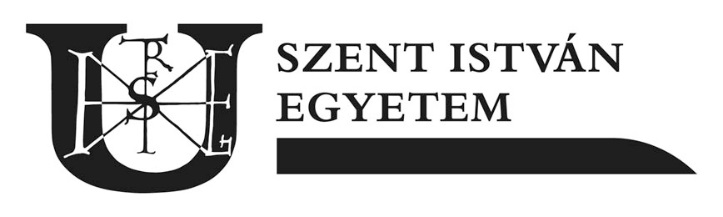 JELENTKEZÉSI LAPPhD intézményi nyelvi vizsgáraSZEMÉLYI ADATOKTANULMÁNYOKRA VONATKOZÓ ADATOKNYELVI VIZSGÁRA VONATKOZÓ ADATOKDátum: …………………………………….…………………………………………………vizsgázó aláírásaA jelentkezési lapot kitöltve, aláírva, szkennelve az inyv@szie.hu  címre szíveskedjen elküldeni.Név:Születési név: NEPTUN azonosító:Anyja neve: Születési idő:Születési hely:Telefonszám:E-mail:Melyik Doktori Iskola hallgatója?Időpont: Helyszín:Gödöllő, Páter Károly u. 1.Választott nyelv: (kérjük jelölni!) a) angol                   b) németc) franciad) oroszVálasztott szaknyelv: (kérjük jelölni!)a) gazdálkodási menedzsmentb) agrár- és környezettudományic) műszaki